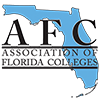 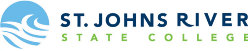 St. Johns River State CollegeAFC SCHOLARSHIP APPLICATIONThe St. Johns River State College Chapter of AFC promotes the educational growth of its AFC members pursuing higher education degrees.  The SJR State College AFC Chapter will award scholarships to chapter members who meet the criteria listed below. 	CriteriaApplicant must be an AFC member for no less than 6 months or dependent of a member.Applicant must provide an essay explaining how he or she would you use the earned degree and skills learned to impact the community.Applicant must provide verification of enrollment documentation and copies of unofficial transcripts if applicable.Applicant must reapply for this scholarship each term.Additional eligibility for DependentsThe AFC member must complete the Membership Status Questionnaire.The Dependent must be enrolled at least half-time (6 credit hours)The Dependent must be pursuing a degree or certificate at St. Johns River State College.Selection Process:The Recipients will be chosen by the AFC Scholarship CommitteeScholarship applications from members will receive priority over those from dependents.1st Scholarship award $250:The 1st scholarship award must be used for tuition at an accredited college or university.  Funds will be paid directly to the school.  2nd Scholarship award $100:The 2nd scholarship may be used for books, lab fees and/or course related tuition, supplies or materials.  This scholarship may be paid to the college/university directly or to the applicant.  All scholarship materials must be submitted electronically to sjrstatecollegeafcchapter@sjrstate.eduFall Term Deadline 	June 30Award announcements will be made in JulySpring Term Deadline	September 30Award announcements will be made in OctoberPlease type:I am requesting this scholarship for  my dependent or  myself:Student InformationName      	Home Address      	City      	State      	 Zip      	 Phone#      	Email      	Student ID      	Applying for Fall or Spring term?      EDUCATIONAL INFORMATIONUniversity/College attending      Proposed Degree      STUDENT ACADEMIC HISTORYHigh School (Unweighted) G.P.A      College G.P.A.      ADDITIONAL SCHOLARSHIP REQUIREMENT:	AutobiographyProvide a brief, typed statement (600 words or less) explaining your plans for using your degree and skills learned to impact your community.      AUTHORIZATIONI certify that all information in this application is accurate to the best of my knowledge.In accordance with the Family Educational Rights and Privacy Act of 1974 (FERPA), I, the undersigned, hereby release (if applicable) the following educational records to the SJR State Foundation for the purpose of donor reporting:TranscriptsEnrollment StatusAcademic Achievement and Progress (information needed to maintain scholarship)I understand further that (1) I have the right not to consent to the release of my education records, and I understand that my refusal to consent will jeopardize my eligibility for this scholarship; (2) I have the right to receive a copy of such records upon request; and (3) that this consent shall remain in effect until a written revocation is provided and delivered to the SJR State Foundation Office, 5001 St. Johns Avenue, Palatka, Florida 32177, Attn: Brian Bergen.By signing this form, I acknowledge that I have fully read and understood the scholarship instructions displayed above.A complete application must include the following materials:AFC Questionnaire Scholarship Application	AutobiographyIncomplete scholarship applications will not be considered.